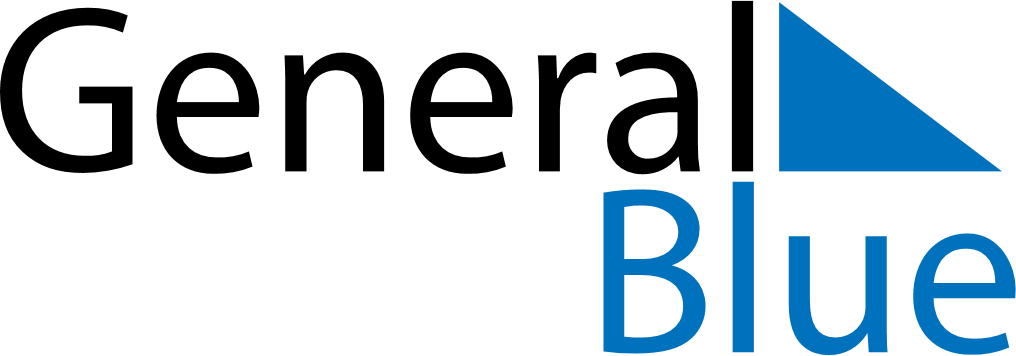 December 2021December 2021December 2021December 2021PortugalPortugalPortugalSundayMondayTuesdayWednesdayThursdayFridayFridaySaturday12334Restauração da Independência56789101011Immaculate Conception12131415161717181920212223242425Christmas EveChristmas EveChristmas Day26272829303131New Year’s EveNew Year’s Eve